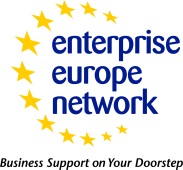 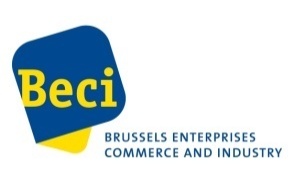 Registration form - Business to business meetings with Egyptian companies Monday 17 June 2019 - 14.00 – 16.00Venue: Hôtel Le Châtelain, Rue du Châtelain 17, B-1000 BruxellesFirst name, Name : ..............................................................Company : ......................................................................Address : ........................................................................TEL.: 	........................................................................E-Mail : 	........................................................................WebSite : .........................................................................Sector of activity : .............................................................I would like to meet the following company(ies) :Foreign Trade Association Business Arab ConsultantsMisronGawish Import & Export CoEl Sondoss Co. For Wood products and Manufacturing Bayt El Khebra Tax ConsultancyFree TradeSirgany Jewels GroupPharma Art Flex- TradeThree Brothers for Hotel SuppliesEgyptian French Co. for hotel Management (Egyfrance)Nile VetTop VisionAbou Aly TradeRemal Mining Co.B.Chem Consultants & AgentsEl Gezirah Farms & nurseriesSamoralUnited salt EgyptPlease send the form before 13th June to: jpm@beci.beInformation: J.-Ph. Mergen – Director Internationalisation Enterprise Europe Brussels – BECI –  Tel : 02 210 01 77 – E-mail : jpm@beci.be 